學生事務處留存聯  編號：＿＿＿＿                                 國立東華大學2016校慶系列活動─園遊會場地使用費收據國立東華大學學生事務處已收到                     單位/先生/小姐 所繳交參加本校2016年校慶園遊會之場地使用費新台幣共  貳仟元 整。                                      校外攤位收執聯 編號：＿＿＿＿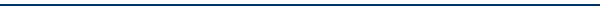 國立東華大學2016校慶系列活動─園遊會場地使用費收據國立東華大學學生事務處已收到                       單位/先生/小姐所繳交參加本校2016年11月16日校慶園遊會之場地使用費新台幣共  貳仟元  整。退費規定：場地使用費：活動前二週(11/02含)申請退費者退場地使用費全額； 活動前一週(11/09含)申請退費者退場地使用費1/2；活動前五天(11/11含)申請退費者不予退費。保證金：食品稽查，違規第一次：規勸。食品稽查，違規第二次：扣保證金250元。食品稽查，違規第三是：保證金500元不退還。攤商說明暨攤位抽籤會：時間：105年11月04日(五)18:00-20:00地點：花師A109請每攤位派一～二名代表參與。申請人簽名:                   國立東華大學學生事務處(核章)